قسم الرياضياتأعضاء الهيئة التدريسيةأعضاء الهيئة  الفنية بدء التعيين في جامعة البعثالاختصاصالمؤهلات العلمية عام التخرج/الجامعة/البلدالمرتبة العلميةالمرتبة العلميةمكان وتاريخ الولادةالاسم والنسبةبدء التعيين في جامعة البعثالاختصاصالمؤهلات العلمية عام التخرج/الجامعة/البلدتاريخهانوعها مكان وتاريخ الولادةالاسم والنسبة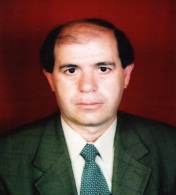 1990التحليل الرياضيدكتوراه في العلوم الرياضية لعام 1989 من جامعة فريدريك شيلر- ألمانيا  11/12/2002أستاذحماه1957د. ابراهيم إبراهيم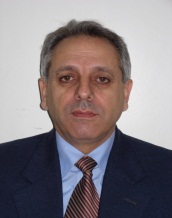 1988الجبردكتوراه فلسفة في العلوم الفيزيائية والرياضية لعام 1986 من جامعة كييف – أوكرانيا24/5/2005أستاذ طرطوس 1952د. غسان نعمة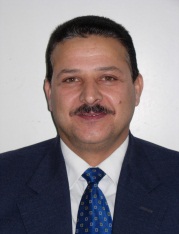 1993التحليل التابعيدكتوراه فلسفة في العلوم الرياضية والفيزيائية لعام 1990 أكاديمية العلوم الأوكرانية معهد الرياضيات-أوكرانيا 14/8/2006أستاذحمص1962د. سامح العرجة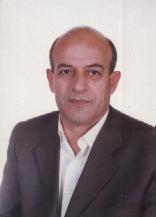 1993هندسة تفاضلية وتبولوجيا دكتوراه فلسفة في العلوم الفيزيائية والرياضية لعام 1992 من جامعة أوديسا14/8/2006أستاذحماه1962د. سامي الحسين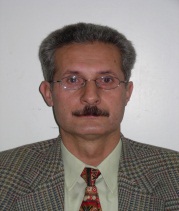 1988المعادلات التفاضليةدكتوراه فلسفة في العلوم الفيزيائية والرياضية لعام 1987 من أكاديمية العلوم في أوزبك – أوزباكستان18/10/2006أستاذحمص1957د. كثرة مخول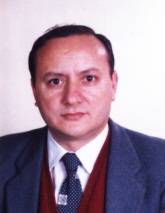 1984التبولوجيا والهندسة التفاضليةدكتوراه فلسفة في العلوم الفيزيائية والرياضية لعام 1982 من جامعة غوركي الحكومية روسيا28/5/2007أستاذحمص 1950د. طالب غريبة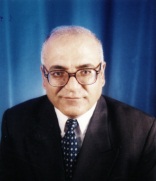 1987الجبردكتوراه فلسفة في العلوم الفيزيائية والرياضية لعام 1986 من جامعة كييف – أوكرانيا 26/7/2007أستاذ حماه1955د. ياسين خلوف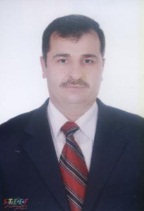 1995الهندسة التفاضليةدكتوراه فلسفة في العلوم الرياضية والفيزيائية من جامعة موسكو التربوية الحكومية20/7/2011أستاذ حمص1963د. محسن شيحة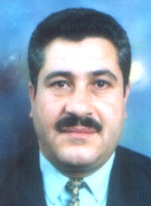 1993الجبر الخطيدكتوراه فلسفة في العلوم الفيزيائية والرياضية لعام 1992 من جامعة سانت بترسبورغ – روسيا23/3/2014أستاذ حمص1964د. عبد الباسط الخطيب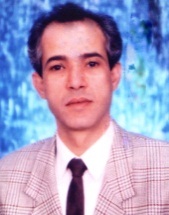 1993الهندسة التفاضليةدكتوراه فلسفة في العلوم الفيزيائية والرياضية لعام 1992 من جامعة سمفروبل الحكومية روسيا28/12/1998أستاذ مساعدحمص1963د. عصام ديبان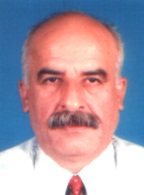 1993تحليل نظمدكتوراه في تحليل نظم قسم المعلوماتية لعام 1987من جامعة لينينغراد20/2/2000أستاذ مساعداللاذقية 1959د. حبيب علي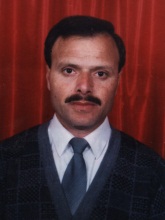 1993التحليل العدديدكتوراه فلسفة في العلوم الفيزيائية والرياضية لعام 1991 من جامعة سانت بترسبورغ روسيا3/5/2001أستاذ مساعدحمص1961د. حامد عباس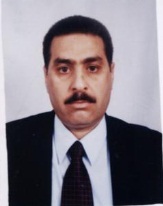 1992التحليل الرياضيدكتوراه فلسفة في العلوم الرياضية والفيزيائية من جامعة تبليسي في الاتحاد السوفييتي28/6/2003أستاذ مساعدحمص1961د. محمد عامر 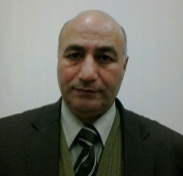 1995التحليل التابعيدكتوراه فلسفة في العلوم الفيزيائية والرياضية لعام 1993 من جامعة تبليسي – جورجيا 28/6/2003أستاذ مساعدحمص1962د. منير مخلوف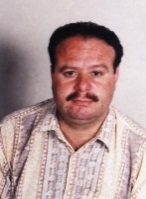 1993التحليل الرياضيدكتوراه فلسفة في العلوم الرياضية والفيزيائية لعام 1991 جامعة كازان – تتار20/9/2003أستاذ مساعدطرطوس 1962د. هيثم ناصر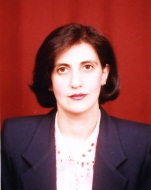 1994الجبردكتوراه في الرياضيات لعام 1994 من جامعة حلب23/4/2004أستاذ مساعدحمص1961د. إيمانالخوجة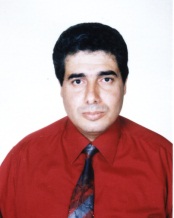 2003ميكانيك نظريدكتوراه محادثة في ديناميكية الأنظمة التجاذبية لعام 2001 من مرصد باريس الفلكي – جامعة باريس السادسة – فرنسا7/4/2011أستاذ مساعدحمص1966د. خالد العبد الله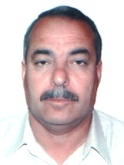 1994المعادلات الجزئية التفاضليةدكتوراه فلسفة في العلوم الفيزيائية والرياضية لعام 1993 جامعة كازان الحكومية – تتارستان26/8/2011أستاذ مساعدحمص1961د. أحمدالجاعور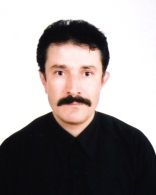 2003ميكانيكدكتوراه في العلوم الرياضية لعام 2002 من جامعة فروتسواف التقنية – بولونيا12/10/2011أستاذ مساعدحمص1966د. منتجب الحسن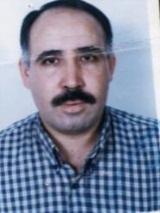 1993الحلول المثلىدكتوراه فلسفة في العلوم الفيزيائية والرياضية لعام 1992 جامعة بتربورغ12/11/2011أستاذ مساعدحمص1962د. زكريا زكريا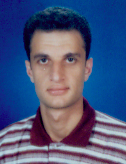 2006ميكانيك تحليليدكتوراه في الرياضيات و الميكانيك التحليلي لعام 2006 صوفيا- بلغاريا 6/8/2014أستاذ مساعد حمص1973د. مصطفى حسن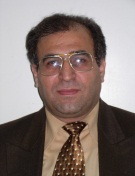 1990المعادلات التفاضليةدكتوراه في العلوم الرياضية لعام 1989 من جامعة كارل ماركس – ألمانيا12/11/1990مدرسحمص1958د. رامز الشيخ فتوح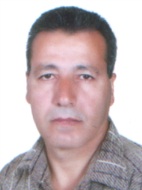 1993إعارةالتبولوجيا الجبريةدكتوراه فلسفة في العلوم الرياضية والفيزيائية لعام 1991 من جامعة موسكو – روسيا 4/4/1992مدرسحمص1960د. يوسف قصاص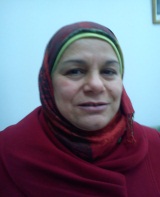 1993معادلات تفاضلية دكتوراه فلسفة في العلوم الرياضية والفيزيائية لعام 1992 من جامعة موسكو28/4/1995مدرسحمص1961د. ميسون زين الدين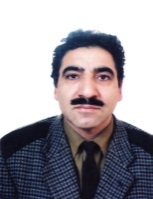 1996المعادلات التفاضليةدكتوراه في العلوم الرياضية لعام 1990 من جامعة كمنتز التقنية -ألمانيا18/2/1996مدرسحمص1961د. ياسر إسماعيل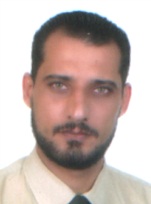 2007ميكانيك نظريدكتوراه في العلوم الرياضية الميكانيك النظري لعام 2006 الهند7/11/2009مدرس حمص1973د. محمد شعيب العلي 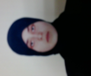 2013معادلات تكامليةدكتوراه في التحليل الرياضي لعام 2011 من جامعة حلب 16/6/2013مدرس متمرنحماه1978د. نجوى الجيجكلي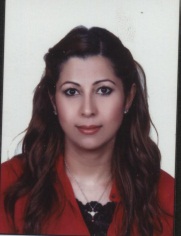 2015ميكانيكدكتوراه في الميكانيك السماوي24/4/2016مدرس متمرنحمص1985د. وعد صافتليالاسم والنسبةالوظيفةالشهادة التي يحملهاتاريخ التعيين في الجامعةريم يازجيمشرف على الأعمالإجازة في العلوم الرياضية1990هناء كاظممشرف على الأعمالدبلوم في الرياضيات1996رياض جبيليقائم بالأعمالماجستير في التحليل الرياضي2002رانيا الشاميمشرف على الأعمالماجستير في المعلوماتية2006مها وهبيمشرف على الأعمالماجستير في المعلوماتية2006لما الدروبيقائم بالأعمالماجستير في المعلوماتية2008سهير الأحمدقائم بالأعمالدبلوم في المعلوماتية2008محمد حجوزقائم بالأعمالدكتوراه في المعلوماتية2009طه الباباقائم بالأعمالماجستير في المعلوماتية2009زياد سيفقائم بالأعمالماجستير في المعلوماتية2011إجازةنورا الحلوقائم بالأعمالماجستير في المعلوماتية2011الهام القاسمقائم بالأعمالماجستير في المعلوماتية2011 استيداع